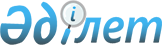 О снятии ограничительных мероприятий на территории села Кошкарбай Троицкого сельского округа Зерендинского районаРешение акима Троицкого сельского округа Зерендинского района Акмолинской области от 11 марта 2021 года № 02. Зарегистрировано Департаментом юстиции Акмолинской области 11 марта 2021 года № 8381
      В соответствии подпунктом 8) статьи 10-1 Республики Казахстан от 10 июля 2002 года "О ветеринарии", аким Троицкого сельского округа РЕШИЛ:
      1. Снять ограничительные мероприятия на территории села Кошкарбай Троицкого сельского округа Зерендинского района по бруцеллезу крупного рогатого скота.
      2. Признать утратившим силу решение акима Троицкого сельского округа "Об установлении ограничительных мероприятий на территории села Кошкарбай Троицкого сельского округа Зерендинского района" от 2 октября 2019 года № 16 (зарегистрировано в Реестре государственной регистрации нормативных правовых актов № 7408, опубликовано 8 октября 2019 года в Эталонном контрольном банке нормативных правовых актов Республики Казахстан в электронном виде).
      3. Настоящее решение вступает в силу со дня государственной регистрации в Департаменте юстиции Акмолинской области и вводится в действие со дня официального опубликования.
					© 2012. РГП на ПХВ «Институт законодательства и правовой информации Республики Казахстан» Министерства юстиции Республики Казахстан
				
      Аким Троицкого сельского округа

Т.Карабалин
